REQUEST FOR PLANNING ADVICE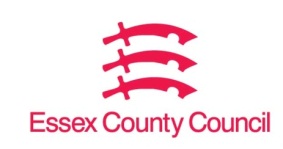 For Community Infrastructure Enquiries only. It is important that you complete all applicable sections to avoid any delay in processing of your request.  The form asks for the minimum information required.  In some cases, it may be beneficial to provide additional information.Upon completion submit this form along with any accompanying information/plans and the correct fee to the Infrastructure Planning Team by e-mail to development.enquiry@essex.gov.ukPlease submit this form along with any accompanying information/plans by e-mail to development.enquiry@essex.gov.uk.  Payment should be made separately as detailed above.Applicant DetailsApplicant DetailsApplicant DetailsApplicant DetailsApplicant DetailsApplicant DetailsApplicant DetailsApplicant DetailsApplicant DetailsAgent Details (if applicable)Please note if this section is completed all correspondence will be sent to the Agent Agent Details (if applicable)Please note if this section is completed all correspondence will be sent to the Agent Agent Details (if applicable)Please note if this section is completed all correspondence will be sent to the Agent Agent Details (if applicable)Please note if this section is completed all correspondence will be sent to the Agent Agent Details (if applicable)Please note if this section is completed all correspondence will be sent to the Agent Agent Details (if applicable)Please note if this section is completed all correspondence will be sent to the Agent Agent Details (if applicable)Please note if this section is completed all correspondence will be sent to the Agent Agent Details (if applicable)Please note if this section is completed all correspondence will be sent to the Agent Agent Details (if applicable)Please note if this section is completed all correspondence will be sent to the Agent Agent Details (if applicable)Please note if this section is completed all correspondence will be sent to the Agent Agent Details (if applicable)Please note if this section is completed all correspondence will be sent to the Agent Agent Details (if applicable)Please note if this section is completed all correspondence will be sent to the Agent Name:Name:Name:Name:Name:Company:Company:Company:Company:Company:Address:Address:Address:Address:Address:Postcode:Postcode:Postcode:Postcode:Postcode:Tel no:Tel no:Tel no:Tel no:Tel no:Email:Email:Email:Email:Email:Interest in property / landInterest in property / landInterest in property / landInterest in property / landInterest in property / landInterest in property / landInterest in property / landInterest in property / landInterest in property / landInterest in property / landInterest in property / landInterest in property / landAre you (your client) the only party with an interest in this property / landAre you (your client) the only party with an interest in this property / landAre you (your client) the only party with an interest in this property / landAre you (your client) the only party with an interest in this property / landAre you (your client) the only party with an interest in this property / landAre you (your client) the only party with an interest in this property / landAre you (your client) the only party with an interest in this property / landAre you (your client) the only party with an interest in this property / landAre you (your client) the only party with an interest in this property / landAre you (your client) the only party with an interest in this property / landAre you (your client) the only party with an interest in this property / landAre you (your client) the only party with an interest in this property / landYes		Yes		Yes		Yes		Yes		Yes		No		No		No		No		No		No		Location of proposed developmentLocation of proposed developmentLocation of proposed developmentLocation of proposed developmentLocation of proposed developmentLocation of proposed developmentLocation of proposed developmentLocation of proposed developmentLocation of proposed developmentLocation of proposed developmentLocation of proposed developmentLocation of proposed developmentAuthority Area:Authority Area:Authority Area:Authority Area:Authority Area:Authority Area:Authority Area:Authority Area:Authority Area:If there is no postal address, please give a clear and accurate description of the site location, including the grid reference details and/or post codeIf there is no postal address, please give a clear and accurate description of the site location, including the grid reference details and/or post codeIf there is no postal address, please give a clear and accurate description of the site location, including the grid reference details and/or post codeIf there is no postal address, please give a clear and accurate description of the site location, including the grid reference details and/or post codeIf there is no postal address, please give a clear and accurate description of the site location, including the grid reference details and/or post codeIf there is no postal address, please give a clear and accurate description of the site location, including the grid reference details and/or post codeIf there is no postal address, please give a clear and accurate description of the site location, including the grid reference details and/or post codeIf there is no postal address, please give a clear and accurate description of the site location, including the grid reference details and/or post codeIf there is no postal address, please give a clear and accurate description of the site location, including the grid reference details and/or post codeIf there is no postal address, please give a clear and accurate description of the site location, including the grid reference details and/or post codeIf there is no postal address, please give a clear and accurate description of the site location, including the grid reference details and/or post codeIf there is no postal address, please give a clear and accurate description of the site location, including the grid reference details and/or post codeIf there is no postal address, please give a clear and accurate description of the site location, including the grid reference details and/or post codeIf there is no postal address, please give a clear and accurate description of the site location, including the grid reference details and/or post codeIf there is no postal address, please give a clear and accurate description of the site location, including the grid reference details and/or post codeIf there is no postal address, please give a clear and accurate description of the site location, including the grid reference details and/or post codeIf there is no postal address, please give a clear and accurate description of the site location, including the grid reference details and/or post codeIf there is no postal address, please give a clear and accurate description of the site location, including the grid reference details and/or post codeIf there is no postal address, please give a clear and accurate description of the site location, including the grid reference details and/or post codeIf there is no postal address, please give a clear and accurate description of the site location, including the grid reference details and/or post codeIf there is no postal address, please give a clear and accurate description of the site location, including the grid reference details and/or post codeIf there is no postal address, please give a clear and accurate description of the site location, including the grid reference details and/or post codeIf there is no postal address, please give a clear and accurate description of the site location, including the grid reference details and/or post codeIf there is no postal address, please give a clear and accurate description of the site location, including the grid reference details and/or post codeBasic information regarding the proposalPlease provide an accurate, detailed description of the proposed developmentBasic information regarding the proposalPlease provide an accurate, detailed description of the proposed developmentBasic information regarding the proposalPlease provide an accurate, detailed description of the proposed developmentBasic information regarding the proposalPlease provide an accurate, detailed description of the proposed developmentBasic information regarding the proposalPlease provide an accurate, detailed description of the proposed developmentBasic information regarding the proposalPlease provide an accurate, detailed description of the proposed developmentBasic information regarding the proposalPlease provide an accurate, detailed description of the proposed developmentBasic information regarding the proposalPlease provide an accurate, detailed description of the proposed developmentBasic information regarding the proposalPlease provide an accurate, detailed description of the proposed developmentBasic information regarding the proposalPlease provide an accurate, detailed description of the proposed developmentBasic information regarding the proposalPlease provide an accurate, detailed description of the proposed developmentBasic information regarding the proposalPlease provide an accurate, detailed description of the proposed developmentBasic information regarding the proposalPlease provide an accurate, detailed description of the proposed developmentBasic information regarding the proposalPlease provide an accurate, detailed description of the proposed developmentBasic information regarding the proposalPlease provide an accurate, detailed description of the proposed developmentBasic information regarding the proposalPlease provide an accurate, detailed description of the proposed developmentBasic information regarding the proposalPlease provide an accurate, detailed description of the proposed developmentBasic information regarding the proposalPlease provide an accurate, detailed description of the proposed developmentBasic information regarding the proposalPlease provide an accurate, detailed description of the proposed developmentBasic information regarding the proposalPlease provide an accurate, detailed description of the proposed developmentBasic information regarding the proposalPlease provide an accurate, detailed description of the proposed developmentBasic information regarding the proposalPlease provide an accurate, detailed description of the proposed developmentBasic information regarding the proposalPlease provide an accurate, detailed description of the proposed developmentBasic information regarding the proposalPlease provide an accurate, detailed description of the proposed developmentResidentialDevelopmentResidentialDevelopmentResidentialDevelopmentResidentialDevelopmentCommercialDevelopmentCommercialDevelopmentCommercialDevelopmentCommercialDevelopmentCommercialDevelopmentCommercialDevelopmentCommercialDevelopmentCommercialDevelopmentOther DevelopmentOther DevelopmentOther DevelopmentOther DevelopmentOther DevelopmentOther DevelopmentOther DevelopmentOther DevelopmentSite area :Site area :Site area :Site area :Site area :Site area :Site area :Site area :Site area :Site area :Site area :Site area :Site area :Site area :Site area :Site area :Site area :Site area :Site area :Site area :Site area :Site area :Site area :Site area :Description of the proposal including details of unit mix for residential:Description of the proposal including details of unit mix for residential:Description of the proposal including details of unit mix for residential:Description of the proposal including details of unit mix for residential:Description of the proposal including details of unit mix for residential:Description of the proposal including details of unit mix for residential:Description of the proposal including details of unit mix for residential:Description of the proposal including details of unit mix for residential:Description of the proposal including details of unit mix for residential:Description of the proposal including details of unit mix for residential:Description of the proposal including details of unit mix for residential:Description of the proposal including details of unit mix for residential:Description of the proposal including details of unit mix for residential:Description of the proposal including details of unit mix for residential:Description of the proposal including details of unit mix for residential:Description of the proposal including details of unit mix for residential:Description of the proposal including details of unit mix for residential:Description of the proposal including details of unit mix for residential:Description of the proposal including details of unit mix for residential:Description of the proposal including details of unit mix for residential:Description of the proposal including details of unit mix for residential:Description of the proposal including details of unit mix for residential:Description of the proposal including details of unit mix for residential:Description of the proposal including details of unit mix for residential:Information RequiredPlease tick to confirm you have included the following information:Information RequiredPlease tick to confirm you have included the following information:Information RequiredPlease tick to confirm you have included the following information:Information RequiredPlease tick to confirm you have included the following information:Information RequiredPlease tick to confirm you have included the following information:Information RequiredPlease tick to confirm you have included the following information:Information RequiredPlease tick to confirm you have included the following information:Information RequiredPlease tick to confirm you have included the following information:Information RequiredPlease tick to confirm you have included the following information:Information RequiredPlease tick to confirm you have included the following information:Information RequiredPlease tick to confirm you have included the following information:Information RequiredPlease tick to confirm you have included the following information:CommentCommentCommentCommentCommentCommentCommentCommentCommentCommentCommentCommentSite Location Plan (at an appropriate scale)Site Location Plan (at an appropriate scale)Site Location Plan (at an appropriate scale)Site Location Plan (at an appropriate scale)Site Location Plan (at an appropriate scale)Site Location Plan (at an appropriate scale)Site Location Plan (at an appropriate scale)Block planBlock planBlock planBlock planBlock planBlock planBlock planOther – Please stateOther – Please stateOther – Please stateOther – Please stateOther – Please stateOther – Please stateOther – Please stateHistory of site, including previous applicationsHistory of site, including previous applicationsHistory of site, including previous applicationsHistory of site, including previous applicationsHistory of site, including previous applicationsHistory of site, including previous applicationsHistory of site, including previous applicationsPlanning StatementPlanning StatementPlanning StatementPlanning StatementPlanning StatementPlanning StatementPlanning StatementDetails of advice received already e.g. Planning adviceDetails of advice received already e.g. Planning adviceDetails of advice received already e.g. Planning adviceDetails of advice received already e.g. Planning adviceDetails of advice received already e.g. Planning adviceDetails of advice received already e.g. Planning adviceDetails of advice received already e.g. Planning advicePlease indicate any additional information and supporting documentation that has been submitted for further clarification of proposalsPlease indicate any additional information and supporting documentation that has been submitted for further clarification of proposalsPlease indicate any additional information and supporting documentation that has been submitted for further clarification of proposalsPlease indicate any additional information and supporting documentation that has been submitted for further clarification of proposalsPlease indicate any additional information and supporting documentation that has been submitted for further clarification of proposalsPlease indicate any additional information and supporting documentation that has been submitted for further clarification of proposalsPlease indicate any additional information and supporting documentation that has been submitted for further clarification of proposalsPlease indicate any additional information and supporting documentation that has been submitted for further clarification of proposalsPlease indicate any additional information and supporting documentation that has been submitted for further clarification of proposalsPlease indicate any additional information and supporting documentation that has been submitted for further clarification of proposalsPlease indicate any additional information and supporting documentation that has been submitted for further clarification of proposalsPlease indicate any additional information and supporting documentation that has been submitted for further clarification of proposalsPlease indicate any additional information and supporting documentation that has been submitted for further clarification of proposalsPlease indicate any additional information and supporting documentation that has been submitted for further clarification of proposalsPlease indicate any additional information and supporting documentation that has been submitted for further clarification of proposalsPlease indicate any additional information and supporting documentation that has been submitted for further clarification of proposalsPlease indicate any additional information and supporting documentation that has been submitted for further clarification of proposalsPlease indicate any additional information and supporting documentation that has been submitted for further clarification of proposalsPlease indicate any additional information and supporting documentation that has been submitted for further clarification of proposalsPlease indicate any additional information and supporting documentation that has been submitted for further clarification of proposalsPlease indicate any additional information and supporting documentation that has been submitted for further clarification of proposalsPlease indicate any additional information and supporting documentation that has been submitted for further clarification of proposalsPlease indicate any additional information and supporting documentation that has been submitted for further clarification of proposalsPlease indicate any additional information and supporting documentation that has been submitted for further clarification of proposalsPre-application charges for Community Infrastructure Advice (education et al)Pre-application charges for Community Infrastructure Advice (education et al)Pre-application charges for Community Infrastructure Advice (education et al)Pre-application charges for Community Infrastructure Advice (education et al)Pre-application charges for Community Infrastructure Advice (education et al)Pre-application charges for Community Infrastructure Advice (education et al)Pre-application charges for Community Infrastructure Advice (education et al)Pre-application charges for Community Infrastructure Advice (education et al)Pre-application charges for Community Infrastructure Advice (education et al)Pre-application charges for Community Infrastructure Advice (education et al)Pre-application charges for Community Infrastructure Advice (education et al)Pre-application charges for Community Infrastructure Advice (education et al)Pre-application charges for Community Infrastructure Advice (education et al)Pre-application charges for Community Infrastructure Advice (education et al)Pre-application charges for Community Infrastructure Advice (education et al)Pre-application charges for Community Infrastructure Advice (education et al)Pre-application charges for Community Infrastructure Advice (education et al)Pre-application charges for Community Infrastructure Advice (education et al)Pre-application charges for Community Infrastructure Advice (education et al)Pre-application charges for Community Infrastructure Advice (education et al)Pre-application charges for Community Infrastructure Advice (education et al)Pre-application charges for Community Infrastructure Advice (education et al)Pre-application charges for Community Infrastructure Advice (education et al)Pre-application charges for Community Infrastructure Advice (education et al)Payment can be made by phone (credit or debit card) or via BACS (details will be provided on request).  Payments must include VAT.Payment can be made by phone (credit or debit card) or via BACS (details will be provided on request).  Payments must include VAT.Payment can be made by phone (credit or debit card) or via BACS (details will be provided on request).  Payments must include VAT.Payment can be made by phone (credit or debit card) or via BACS (details will be provided on request).  Payments must include VAT.Payment can be made by phone (credit or debit card) or via BACS (details will be provided on request).  Payments must include VAT.Payment can be made by phone (credit or debit card) or via BACS (details will be provided on request).  Payments must include VAT.Payment can be made by phone (credit or debit card) or via BACS (details will be provided on request).  Payments must include VAT.Payment can be made by phone (credit or debit card) or via BACS (details will be provided on request).  Payments must include VAT.Payment can be made by phone (credit or debit card) or via BACS (details will be provided on request).  Payments must include VAT.Payment can be made by phone (credit or debit card) or via BACS (details will be provided on request).  Payments must include VAT.Payment can be made by phone (credit or debit card) or via BACS (details will be provided on request).  Payments must include VAT.Payment can be made by phone (credit or debit card) or via BACS (details will be provided on request).  Payments must include VAT.Payment can be made by phone (credit or debit card) or via BACS (details will be provided on request).  Payments must include VAT.Payment can be made by phone (credit or debit card) or via BACS (details will be provided on request).  Payments must include VAT.Payment can be made by phone (credit or debit card) or via BACS (details will be provided on request).  Payments must include VAT.Payment can be made by phone (credit or debit card) or via BACS (details will be provided on request).  Payments must include VAT.Payment can be made by phone (credit or debit card) or via BACS (details will be provided on request).  Payments must include VAT.Payment can be made by phone (credit or debit card) or via BACS (details will be provided on request).  Payments must include VAT.Payment can be made by phone (credit or debit card) or via BACS (details will be provided on request).  Payments must include VAT.Payment can be made by phone (credit or debit card) or via BACS (details will be provided on request).  Payments must include VAT.Payment can be made by phone (credit or debit card) or via BACS (details will be provided on request).  Payments must include VAT.Payment can be made by phone (credit or debit card) or via BACS (details will be provided on request).  Payments must include VAT.Payment can be made by phone (credit or debit card) or via BACS (details will be provided on request).  Payments must include VAT.Payment can be made by phone (credit or debit card) or via BACS (details will be provided on request).  Payments must include VAT.Advice typeAdvice typeAdvice typeAdvice typeAdvice typeChargeChargeChargeAmount paidAmount paidAmount paidAmount paidAmount paidAmount paidAmount paidAmount paidAmount paidWritten pre-application adviceWritten pre-application adviceWritten pre-application adviceWritten pre-application adviceWritten pre-application advice£160 + VAT£160 + VAT£160 + VAT*Attendance at a meeting*Attendance at a meeting*Attendance at a meeting*Attendance at a meeting*Attendance at a meeting£87.55 per hour + VAT£87.55 per hour + VAT£87.55 per hour + VAT*Attendance by additional ECC officer(s) at a meeting to provide specialist advice*Attendance by additional ECC officer(s) at a meeting to provide specialist advice*Attendance by additional ECC officer(s) at a meeting to provide specialist advice*Attendance by additional ECC officer(s) at a meeting to provide specialist advice*Attendance by additional ECC officer(s) at a meeting to provide specialist advice£87.55 per hour + VAT   per officer£87.55 per hour + VAT   per officer£87.55 per hour + VAT   per officerWritten advice following meetingWritten advice following meetingWritten advice following meetingWritten advice following meetingWritten advice following meeting£160 + VAT£160 + VAT£160 + VATTotal payable to Essex County Council	£                       xTotal payable to Essex County Council	£                       xTotal payable to Essex County Council	£                       xTotal payable to Essex County Council	£                       xTotal payable to Essex County Council	£                       xTotal payable to Essex County Council	£                       xTotal payable to Essex County Council	£                       xTotal payable to Essex County Council	£                       xTotal payable to Essex County Council	£                       xTotal payable to Essex County Council	£                       xTotal payable to Essex County Council	£                       xTotal payable to Essex County Council	£                       xTotal payable to Essex County Council	£                       xTotal payable to Essex County Council	£                       xTotal payable to Essex County Council	£                       xTotal payable to Essex County Council	£                       xTotal payable to Essex County Council	£                       xTotal payable to Essex County Council	£                       xTotal payable to Essex County Council	£                       xTotal payable to Essex County Council	£                       xTotal payable to Essex County Council	£                       xTotal payable to Essex County Council	£                       xTotal payable to Essex County Council	£                       xTotal payable to Essex County Council	£                       x*Meetings held away from ECC premises at County Hall, Chelmsford will include travel time*Meetings held away from ECC premises at County Hall, Chelmsford will include travel time*Meetings held away from ECC premises at County Hall, Chelmsford will include travel time*Meetings held away from ECC premises at County Hall, Chelmsford will include travel time*Meetings held away from ECC premises at County Hall, Chelmsford will include travel time*Meetings held away from ECC premises at County Hall, Chelmsford will include travel time*Meetings held away from ECC premises at County Hall, Chelmsford will include travel time*Meetings held away from ECC premises at County Hall, Chelmsford will include travel time*Meetings held away from ECC premises at County Hall, Chelmsford will include travel time*Meetings held away from ECC premises at County Hall, Chelmsford will include travel time*Meetings held away from ECC premises at County Hall, Chelmsford will include travel time*Meetings held away from ECC premises at County Hall, Chelmsford will include travel time*Meetings held away from ECC premises at County Hall, Chelmsford will include travel time*Meetings held away from ECC premises at County Hall, Chelmsford will include travel time*Meetings held away from ECC premises at County Hall, Chelmsford will include travel time*Meetings held away from ECC premises at County Hall, Chelmsford will include travel time*Meetings held away from ECC premises at County Hall, Chelmsford will include travel time*Meetings held away from ECC premises at County Hall, Chelmsford will include travel time*Meetings held away from ECC premises at County Hall, Chelmsford will include travel time*Meetings held away from ECC premises at County Hall, Chelmsford will include travel time*Meetings held away from ECC premises at County Hall, Chelmsford will include travel time*Meetings held away from ECC premises at County Hall, Chelmsford will include travel time*Meetings held away from ECC premises at County Hall, Chelmsford will include travel time*Meetings held away from ECC premises at County Hall, Chelmsford will include travel timeFreedom of Information ActIf you consider your proposals are required to be kept confidential, please set out the reasons why, for what period and the specific information that needs to remain confidential.  The authority will advise whether it considers the information could be kept confidential.  All information submitted will be handled in accordance with the Data Protection ActFreedom of Information ActIf you consider your proposals are required to be kept confidential, please set out the reasons why, for what period and the specific information that needs to remain confidential.  The authority will advise whether it considers the information could be kept confidential.  All information submitted will be handled in accordance with the Data Protection ActFreedom of Information ActIf you consider your proposals are required to be kept confidential, please set out the reasons why, for what period and the specific information that needs to remain confidential.  The authority will advise whether it considers the information could be kept confidential.  All information submitted will be handled in accordance with the Data Protection ActFreedom of Information ActIf you consider your proposals are required to be kept confidential, please set out the reasons why, for what period and the specific information that needs to remain confidential.  The authority will advise whether it considers the information could be kept confidential.  All information submitted will be handled in accordance with the Data Protection ActFreedom of Information ActIf you consider your proposals are required to be kept confidential, please set out the reasons why, for what period and the specific information that needs to remain confidential.  The authority will advise whether it considers the information could be kept confidential.  All information submitted will be handled in accordance with the Data Protection ActFreedom of Information ActIf you consider your proposals are required to be kept confidential, please set out the reasons why, for what period and the specific information that needs to remain confidential.  The authority will advise whether it considers the information could be kept confidential.  All information submitted will be handled in accordance with the Data Protection ActFreedom of Information ActIf you consider your proposals are required to be kept confidential, please set out the reasons why, for what period and the specific information that needs to remain confidential.  The authority will advise whether it considers the information could be kept confidential.  All information submitted will be handled in accordance with the Data Protection ActFreedom of Information ActIf you consider your proposals are required to be kept confidential, please set out the reasons why, for what period and the specific information that needs to remain confidential.  The authority will advise whether it considers the information could be kept confidential.  All information submitted will be handled in accordance with the Data Protection ActFreedom of Information ActIf you consider your proposals are required to be kept confidential, please set out the reasons why, for what period and the specific information that needs to remain confidential.  The authority will advise whether it considers the information could be kept confidential.  All information submitted will be handled in accordance with the Data Protection ActFreedom of Information ActIf you consider your proposals are required to be kept confidential, please set out the reasons why, for what period and the specific information that needs to remain confidential.  The authority will advise whether it considers the information could be kept confidential.  All information submitted will be handled in accordance with the Data Protection ActFreedom of Information ActIf you consider your proposals are required to be kept confidential, please set out the reasons why, for what period and the specific information that needs to remain confidential.  The authority will advise whether it considers the information could be kept confidential.  All information submitted will be handled in accordance with the Data Protection ActFreedom of Information ActIf you consider your proposals are required to be kept confidential, please set out the reasons why, for what period and the specific information that needs to remain confidential.  The authority will advise whether it considers the information could be kept confidential.  All information submitted will be handled in accordance with the Data Protection ActFreedom of Information ActIf you consider your proposals are required to be kept confidential, please set out the reasons why, for what period and the specific information that needs to remain confidential.  The authority will advise whether it considers the information could be kept confidential.  All information submitted will be handled in accordance with the Data Protection ActFreedom of Information ActIf you consider your proposals are required to be kept confidential, please set out the reasons why, for what period and the specific information that needs to remain confidential.  The authority will advise whether it considers the information could be kept confidential.  All information submitted will be handled in accordance with the Data Protection ActFreedom of Information ActIf you consider your proposals are required to be kept confidential, please set out the reasons why, for what period and the specific information that needs to remain confidential.  The authority will advise whether it considers the information could be kept confidential.  All information submitted will be handled in accordance with the Data Protection ActFreedom of Information ActIf you consider your proposals are required to be kept confidential, please set out the reasons why, for what period and the specific information that needs to remain confidential.  The authority will advise whether it considers the information could be kept confidential.  All information submitted will be handled in accordance with the Data Protection ActFreedom of Information ActIf you consider your proposals are required to be kept confidential, please set out the reasons why, for what period and the specific information that needs to remain confidential.  The authority will advise whether it considers the information could be kept confidential.  All information submitted will be handled in accordance with the Data Protection ActFreedom of Information ActIf you consider your proposals are required to be kept confidential, please set out the reasons why, for what period and the specific information that needs to remain confidential.  The authority will advise whether it considers the information could be kept confidential.  All information submitted will be handled in accordance with the Data Protection ActFreedom of Information ActIf you consider your proposals are required to be kept confidential, please set out the reasons why, for what period and the specific information that needs to remain confidential.  The authority will advise whether it considers the information could be kept confidential.  All information submitted will be handled in accordance with the Data Protection ActFreedom of Information ActIf you consider your proposals are required to be kept confidential, please set out the reasons why, for what period and the specific information that needs to remain confidential.  The authority will advise whether it considers the information could be kept confidential.  All information submitted will be handled in accordance with the Data Protection ActFreedom of Information ActIf you consider your proposals are required to be kept confidential, please set out the reasons why, for what period and the specific information that needs to remain confidential.  The authority will advise whether it considers the information could be kept confidential.  All information submitted will be handled in accordance with the Data Protection ActFreedom of Information ActIf you consider your proposals are required to be kept confidential, please set out the reasons why, for what period and the specific information that needs to remain confidential.  The authority will advise whether it considers the information could be kept confidential.  All information submitted will be handled in accordance with the Data Protection ActFreedom of Information ActIf you consider your proposals are required to be kept confidential, please set out the reasons why, for what period and the specific information that needs to remain confidential.  The authority will advise whether it considers the information could be kept confidential.  All information submitted will be handled in accordance with the Data Protection ActFreedom of Information ActIf you consider your proposals are required to be kept confidential, please set out the reasons why, for what period and the specific information that needs to remain confidential.  The authority will advise whether it considers the information could be kept confidential.  All information submitted will be handled in accordance with the Data Protection ActDeclarationDeclarationDeclarationDeclarationDeclarationDeclarationDeclarationDeclarationDeclarationDeclarationDeclarationDeclarationDeclarationDeclarationDeclarationDeclarationDeclarationDeclarationDeclarationDeclarationDeclarationDeclarationDeclarationDeclarationI confirm that to the best of my knowledge all of the information submitted herein is accurate and that planning advice is requested and have made the appropriate fee as payment for the service.I also agree to pay any additional costs arising from the provision of the service as required, as outlined in the guidance note.I confirm that to the best of my knowledge all of the information submitted herein is accurate and that planning advice is requested and have made the appropriate fee as payment for the service.I also agree to pay any additional costs arising from the provision of the service as required, as outlined in the guidance note.I confirm that to the best of my knowledge all of the information submitted herein is accurate and that planning advice is requested and have made the appropriate fee as payment for the service.I also agree to pay any additional costs arising from the provision of the service as required, as outlined in the guidance note.I confirm that to the best of my knowledge all of the information submitted herein is accurate and that planning advice is requested and have made the appropriate fee as payment for the service.I also agree to pay any additional costs arising from the provision of the service as required, as outlined in the guidance note.I confirm that to the best of my knowledge all of the information submitted herein is accurate and that planning advice is requested and have made the appropriate fee as payment for the service.I also agree to pay any additional costs arising from the provision of the service as required, as outlined in the guidance note.I confirm that to the best of my knowledge all of the information submitted herein is accurate and that planning advice is requested and have made the appropriate fee as payment for the service.I also agree to pay any additional costs arising from the provision of the service as required, as outlined in the guidance note.I confirm that to the best of my knowledge all of the information submitted herein is accurate and that planning advice is requested and have made the appropriate fee as payment for the service.I also agree to pay any additional costs arising from the provision of the service as required, as outlined in the guidance note.I confirm that to the best of my knowledge all of the information submitted herein is accurate and that planning advice is requested and have made the appropriate fee as payment for the service.I also agree to pay any additional costs arising from the provision of the service as required, as outlined in the guidance note.I confirm that to the best of my knowledge all of the information submitted herein is accurate and that planning advice is requested and have made the appropriate fee as payment for the service.I also agree to pay any additional costs arising from the provision of the service as required, as outlined in the guidance note.I confirm that to the best of my knowledge all of the information submitted herein is accurate and that planning advice is requested and have made the appropriate fee as payment for the service.I also agree to pay any additional costs arising from the provision of the service as required, as outlined in the guidance note.I confirm that to the best of my knowledge all of the information submitted herein is accurate and that planning advice is requested and have made the appropriate fee as payment for the service.I also agree to pay any additional costs arising from the provision of the service as required, as outlined in the guidance note.I confirm that to the best of my knowledge all of the information submitted herein is accurate and that planning advice is requested and have made the appropriate fee as payment for the service.I also agree to pay any additional costs arising from the provision of the service as required, as outlined in the guidance note.I confirm that to the best of my knowledge all of the information submitted herein is accurate and that planning advice is requested and have made the appropriate fee as payment for the service.I also agree to pay any additional costs arising from the provision of the service as required, as outlined in the guidance note.I confirm that to the best of my knowledge all of the information submitted herein is accurate and that planning advice is requested and have made the appropriate fee as payment for the service.I also agree to pay any additional costs arising from the provision of the service as required, as outlined in the guidance note.I confirm that to the best of my knowledge all of the information submitted herein is accurate and that planning advice is requested and have made the appropriate fee as payment for the service.I also agree to pay any additional costs arising from the provision of the service as required, as outlined in the guidance note.I confirm that to the best of my knowledge all of the information submitted herein is accurate and that planning advice is requested and have made the appropriate fee as payment for the service.I also agree to pay any additional costs arising from the provision of the service as required, as outlined in the guidance note.I confirm that to the best of my knowledge all of the information submitted herein is accurate and that planning advice is requested and have made the appropriate fee as payment for the service.I also agree to pay any additional costs arising from the provision of the service as required, as outlined in the guidance note.I confirm that to the best of my knowledge all of the information submitted herein is accurate and that planning advice is requested and have made the appropriate fee as payment for the service.I also agree to pay any additional costs arising from the provision of the service as required, as outlined in the guidance note.I confirm that to the best of my knowledge all of the information submitted herein is accurate and that planning advice is requested and have made the appropriate fee as payment for the service.I also agree to pay any additional costs arising from the provision of the service as required, as outlined in the guidance note.I confirm that to the best of my knowledge all of the information submitted herein is accurate and that planning advice is requested and have made the appropriate fee as payment for the service.I also agree to pay any additional costs arising from the provision of the service as required, as outlined in the guidance note.I confirm that to the best of my knowledge all of the information submitted herein is accurate and that planning advice is requested and have made the appropriate fee as payment for the service.I also agree to pay any additional costs arising from the provision of the service as required, as outlined in the guidance note.I confirm that to the best of my knowledge all of the information submitted herein is accurate and that planning advice is requested and have made the appropriate fee as payment for the service.I also agree to pay any additional costs arising from the provision of the service as required, as outlined in the guidance note.I confirm that to the best of my knowledge all of the information submitted herein is accurate and that planning advice is requested and have made the appropriate fee as payment for the service.I also agree to pay any additional costs arising from the provision of the service as required, as outlined in the guidance note.I confirm that to the best of my knowledge all of the information submitted herein is accurate and that planning advice is requested and have made the appropriate fee as payment for the service.I also agree to pay any additional costs arising from the provision of the service as required, as outlined in the guidance note.Signed:Dated:Dated:Dated: